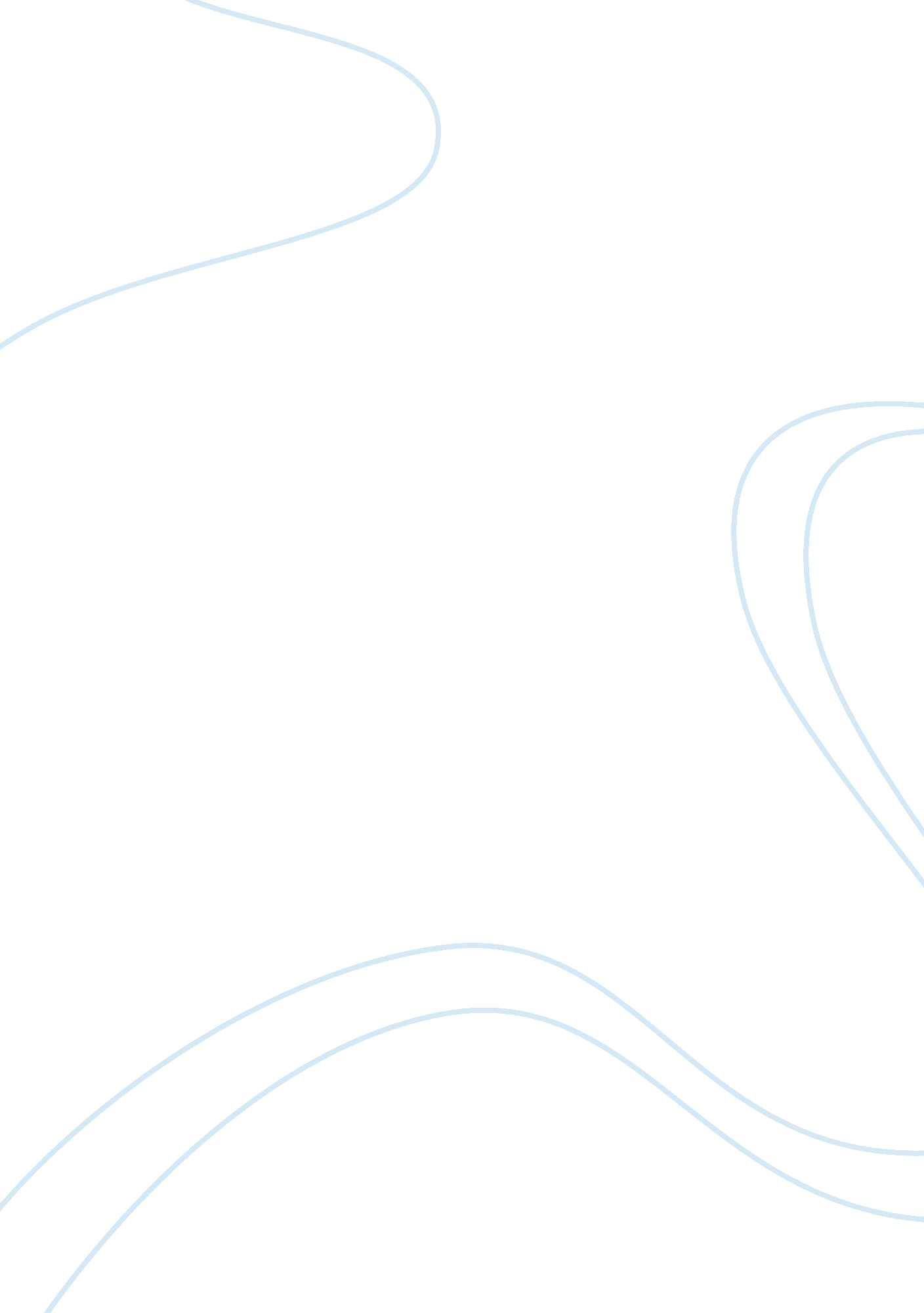 Cardiology personal statement sampleHistory, Middle East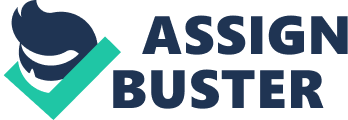 As my medical experience has expanded, and I seek to move from a more generalized approach into more concrete specializations in certain fields, I have found myself drawn especially to cardiology. My love for cardiology started way back when I was in medical school; I am very much fascinated by the central and vital role the heart plays in the vast majority of our body’s functioning. During my aforementioned tour in Iraq, I was able to train at a major cardiovascular medical center, gaining experience observing procedures including diagnostic cardiac catheterization and PCI. While there, looking through the glass barrier at experienced physicians doing their duty, I resolved that one day I would be on the other side of the glass doing such important work. 
Being in my third year of residency, I feel my next step is to commit myself to the rigors and challenges of a fellowship program that will allow me to expand my horizons in the field of cardiology. I firmly believe that my experience, talent, and enthusiasm for this highly competitive field will allow me to perform admirably and get the most from an incredibly involved and challenging program. Nephrology: As a hardworking, dedicated medical resident in my third year of residency, I seek to move from a more generalized approach into more concrete specializations in certain fields. I have found myself drawn especially to nephrology; I have prior experience with the field during medical training in Iraq, and have gained further elective training in nephrology during my residency in the US. As a result, I was influenced early on by the importance and innovative nature of the field itself. The kidneys perform so many basic and vital functions for the human body, which makes me innately intrigued by the way it works and the many ways to maintain its function. Despite this, I am absolutely fascinated by the discipline, and therefore would like to help expand my focus on that arena in a fellowship program setting – the goal is to hone my existing skills and experience in an environment in which I can flourish as a medical professional. 
Being in my third year of residency, I feel my next step is to commit myself to the rigors and challenges of a fellowship program that will allow me to expand my horizons in the field of nephrology. I firmly believe that my experience, talent, and enthusiasm for this highly competitive field will allow me to perform admirably and get the most from this incredibly involved and challenging program. 